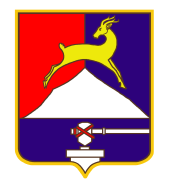 СОБРАНИЕ  ДЕПУТАТОВУСТЬ-КАТАВСКОГО ГОРОДСКОГО ОКРУГАЧЕЛЯБИНСКОЙ ОБЛАСТИ Третье  заседаниеРЕШЕНИЕ от  28.02. 2017 г  №   34                                                               г. Усть-КатавО внесении изменений в решение Собрания депутатов Усть-Катавского городского округа  от 03.11.2010г. № 204«Об утверждении Регламента Собрания депутатов Усть-Катавского  городского округа в новой редакции»    	Руководствуясь Федеральным законом от 06.10.2003 г  № 131-ФЗ «Об общих принципах организации местного самоуправления в Российской Федерации», Уставом Усть-Катавского городского округа,  Собрание депутатов                                                           РЕШАЕТ: 	1.  Внести изменения в Регламент  Собрания депутатов  Усть-Катавского городского округа,  утвержденный  решением Собрания депутатов от 03.11.2010г. № 204,   следующие изменения:         1.1.  В пункте 13.4 статьи 4  главы  II  слова  «за исключением  решений  нормативно-правового характера» - исключить.          1.2.  В пункте 7.5 статьи 6 главы II  слова  «распространение  подготовленных заключений и других материалов» - исключить.         1.3. В пункте 1 статьи 10 главы III  слова «четвертую пятницу»  заменить словами «третью среду».         2. Контроль за исполнением настоящего решения возложить на председателя комиссии  по  законодательству, местному самоуправлению, регламенту, депутатской этике и связям с общественностью  П.В.Шарабарова.         3. Настоящее решение опубликовать  в газете «Усть-Катавская неделя» и  разместить на официальном сайте администрации Усть-Катавского городского округа www.ukgo.su.    Председатель Собрания депутатов    Усть-Катавского городского округа                                        А.И. Дружинин